Programme d’aide financière au loisir des personnes handicapées – Soutien aux initiatives locales et régionales(PAFLPH – VOLET 3)FORMULAIRE 2022-2023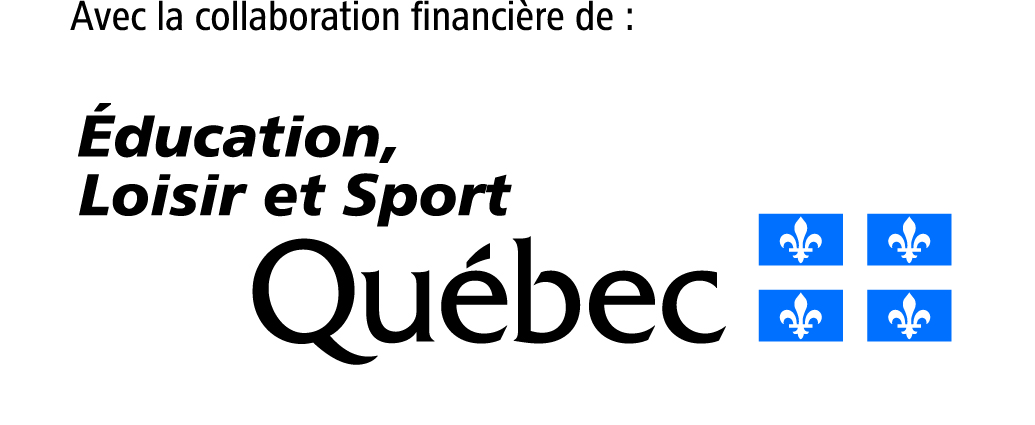 Pour plus d’informations, n’hésitez pas à nous contacter. Dates importantes et adresse pour les communications :Dépôt de la demande : au plus tard le 31 octobre 2022Rapport d’utilisation : au plus tard le 30 avril 2023 ARLPH CENTRE-DU-QUÉBEC59, rue Monfette, local 236Victoriaville (Québec) G6P 1J8Téléphone : 819-758-5464Courriel : administration@arlphcq.com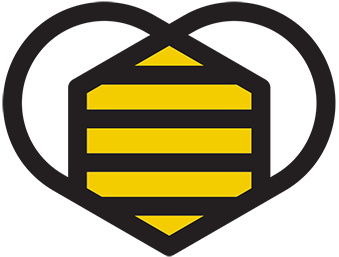 No séquentiel (à remplir par l’ARLPHCQ) :No séquentiel (à remplir par l’ARLPHCQ) :No séquentiel (à remplir par l’ARLPHCQ) :No séquentiel (à remplir par l’ARLPHCQ) :No séquentiel (à remplir par l’ARLPHCQ) :No séquentiel (à remplir par l’ARLPHCQ) :No séquentiel (à remplir par l’ARLPHCQ) :No séquentiel (à remplir par l’ARLPHCQ) :No séquentiel (à remplir par l’ARLPHCQ) :No séquentiel (à remplir par l’ARLPHCQ) :No séquentiel (à remplir par l’ARLPHCQ) :No séquentiel (à remplir par l’ARLPHCQ) :No séquentiel (à remplir par l’ARLPHCQ) :No séquentiel (à remplir par l’ARLPHCQ) :No séquentiel (à remplir par l’ARLPHCQ) :Nature de l’organismeNature de l’organismeNature de l’organismeNature de l’organismeNature de l’organismeNature de l’organismeNature de l’organismeNature de l’organismeNature de l’organismeNature de l’organismeNature de l’organismeNature de l’organismeNature de l’organismeNature de l’organismeNature de l’organismeNature de l’organismeNature de l’organismeNature de l’organismeNature de l’organismeNature de l’organismeNature de l’organismeNature de l’organismeNature de l’organismeNature de l’organismeNature de l’organismeNature de l’organismeNature de l’organismeNature de l’organismeNature de l’organismeNature de l’organismeMunicipalité ou VilleMunicipalité ou VilleMunicipalité ou VilleMunicipalité ou VilleMunicipalité ou VilleMunicipalité ou VilleMunicipalité ou VilleMunicipalité ou VilleMunicipalité ou VilleMunicipalité ou VilleMunicipalité ou VilleMunicipalité ou VilleMunicipalité ou VilleOrganisme de loisir à but non lucratifOrganisme de loisir à but non lucratifOrganisme de loisir à but non lucratifOrganisme de loisir à but non lucratifOrganisme de loisir à but non lucratifOrganisme de loisir à but non lucratifOrganisme de loisir à but non lucratifOrganisme de loisir à but non lucratifOrganisme de loisir à but non lucratifOrganisme de loisir à but non lucratifOrganisme de loisir à but non lucratifOrganisme de loisir à but non lucratifMRCMRCMRCMRCMRCMRCMRCMRCMRCMRCMRCMRCMRCOrganisme de loisir à but non lucratif pour personnes handicapéesOrganisme de loisir à but non lucratif pour personnes handicapéesOrganisme de loisir à but non lucratif pour personnes handicapéesOrganisme de loisir à but non lucratif pour personnes handicapéesOrganisme de loisir à but non lucratif pour personnes handicapéesOrganisme de loisir à but non lucratif pour personnes handicapéesOrganisme de loisir à but non lucratif pour personnes handicapéesOrganisme de loisir à but non lucratif pour personnes handicapéesOrganisme de loisir à but non lucratif pour personnes handicapéesOrganisme de loisir à but non lucratif pour personnes handicapéesOrganisme de loisir à but non lucratif pour personnes handicapéesOrganisme de loisir à but non lucratif pour personnes handicapéesAutres : précisez Autres : précisez Autres : précisez Autres : précisez Autres : précisez Autres : précisez Autres : précisez Autres : précisez Autres : précisez Autres : précisez Autres : précisez Autres : précisez Autres : précisez Autres : précisez Autres : précisez Autres : précisez Autres : précisez Autres : précisez Autres : précisez Autres : précisez Autres : précisez Autres : précisez Autres : précisez Autres : précisez Autres : précisez Autres : précisez Autres : précisez Autres : précisez Renseignements générauxRenseignements générauxRenseignements générauxRenseignements générauxRenseignements générauxRenseignements générauxRenseignements générauxRenseignements générauxRenseignements générauxRenseignements générauxRenseignements générauxRenseignements générauxRenseignements générauxRenseignements générauxRenseignements générauxRenseignements générauxRenseignements générauxRenseignements générauxRenseignements générauxRenseignements générauxRenseignements générauxRenseignements générauxRenseignements générauxRenseignements générauxRenseignements générauxRenseignements générauxRenseignements générauxRenseignements générauxRenseignements générauxRenseignements générauxNom de l’organisme : Nom de l’organisme : Nom de l’organisme : Nom de l’organisme : Nom de l’organisme : Nom de l’organisme : Nom de l’organisme : Numéro d’entreprise du Québec (NEQ) : Numéro d’entreprise du Québec (NEQ) : Numéro d’entreprise du Québec (NEQ) : Numéro d’entreprise du Québec (NEQ) : Numéro d’entreprise du Québec (NEQ) : Numéro d’entreprise du Québec (NEQ) : Numéro d’entreprise du Québec (NEQ) : Numéro d’entreprise du Québec (NEQ) : Numéro d’entreprise du Québec (NEQ) : Numéro d’entreprise du Québec (NEQ) : Numéro d’entreprise du Québec (NEQ) : Numéro d’entreprise du Québec (NEQ) : Numéro d’entreprise du Québec (NEQ) : Numéro d’entreprise du Québec (NEQ) : Adresse de correspondance :       Adresse de correspondance :       Adresse de correspondance :       Adresse de correspondance :       Adresse de correspondance :       Adresse de correspondance :       Adresse de correspondance :       Adresse de correspondance :       Adresse de correspondance :       Adresse de correspondance :       Adresse de correspondance :       Adresse de correspondance :       Adresse de correspondance :       Adresse de correspondance :       Adresse de correspondance :       Adresse de correspondance :       Adresse de correspondance :       Adresse de correspondance :       Adresse de correspondance :       Adresse de correspondance :       Adresse de correspondance :       Adresse de correspondance :       Adresse de correspondance :       Adresse de correspondance :       Adresse de correspondance :       Adresse de correspondance :       Adresse de correspondance :       Adresse de correspondance :       Adresse de correspondance :       Adresse de correspondance :       Adresse (numéro, rue et ville) :Adresse (numéro, rue et ville) :Adresse (numéro, rue et ville) :Adresse (numéro, rue et ville) :Adresse (numéro, rue et ville) :Adresse (numéro, rue et ville) :Adresse (numéro, rue et ville) :Adresse (numéro, rue et ville) :Adresse (numéro, rue et ville) :Adresse (numéro, rue et ville) :Adresse (numéro, rue et ville) :Code postal :Code postal :Personne responsable de l’organisme – Coordonnées Personne responsable de l’organisme – Coordonnées Personne responsable de l’organisme – Coordonnées Personne responsable de l’organisme – Coordonnées Personne responsable de l’organisme – Coordonnées Personne responsable de l’organisme – Coordonnées Personne responsable de l’organisme – Coordonnées Personne responsable de l’organisme – Coordonnées Personne responsable de l’organisme – Coordonnées Personne responsable de l’organisme – Coordonnées Personne responsable de l’organisme – Coordonnées Personne responsable de l’organisme – Coordonnées Personne responsable de l’organisme – Coordonnées Personne responsable de l’organisme – Coordonnées Personne responsable de l’organisme – Coordonnées Personne responsable de l’organisme – Coordonnées Personne responsable de l’organisme – Coordonnées Personne responsable de l’organisme – Coordonnées Personne responsable de l’organisme – Coordonnées Personne responsable de l’organisme – Coordonnées Personne responsable de l’organisme – Coordonnées Personne responsable de l’organisme – Coordonnées Personne responsable de l’organisme – Coordonnées Personne responsable de l’organisme – Coordonnées Personne responsable de l’organisme – Coordonnées Personne responsable de l’organisme – Coordonnées Personne responsable de l’organisme – Coordonnées Personne responsable de l’organisme – Coordonnées Personne responsable de l’organisme – Coordonnées Personne responsable de l’organisme – Coordonnées Sexe :Sexe :Sexe :Sexe :M.M.Mme   Mme   Mme   Mme   Fonction :Fonction :Fonction :Fonction :Fonction :Fonction :Fonction :Fonction :Fonction :Nom :Nom :Nom :Nom :Nom :Prénom :Prénom :Prénom :Téléphone :Téléphone :Téléphone :Téléphone :Téléphone :Téléphone :Téléphone :Téléphone :Poste :Poste :Poste :Poste :Poste :Poste :Télécopieur :Télécopieur :Télécopieur :Autre téléphone :Autre téléphone :Autre téléphone :Autre téléphone :Autre téléphone :Autre téléphone :Autre téléphone :Autre téléphone :Poste :Poste :Poste :Poste :Poste :Poste :Courriel :Courriel :Courriel :1. Projet prévu par l’organisme pour soutenir les loisirs des personnes handicapées1. Projet prévu par l’organisme pour soutenir les loisirs des personnes handicapées2. Description des participants (es) visés (es)2. Description des participants (es) visés (es)2. Description des participants (es) visés (es)2. Description des participants (es) visés (es)2. Description des participants (es) visés (es)2. Description des participants (es) visés (es)2. Description des participants (es) visés (es)2. Description des participants (es) visés (es)2. Description des participants (es) visés (es)2. Description des participants (es) visés (es)2. Description des participants (es) visés (es)2. Description des participants (es) visés (es)2. Description des participants (es) visés (es)2. Description des participants (es) visés (es)2. Description des participants (es) visés (es)Identification – Cocher les cases appropriées et indiquer le nombre de participants total visé par le projetIdentification – Cocher les cases appropriées et indiquer le nombre de participants total visé par le projetIdentification – Cocher les cases appropriées et indiquer le nombre de participants total visé par le projetIdentification – Cocher les cases appropriées et indiquer le nombre de participants total visé par le projetIdentification – Cocher les cases appropriées et indiquer le nombre de participants total visé par le projetIdentification – Cocher les cases appropriées et indiquer le nombre de participants total visé par le projetIdentification – Cocher les cases appropriées et indiquer le nombre de participants total visé par le projetIdentification – Cocher les cases appropriées et indiquer le nombre de participants total visé par le projetIdentification – Cocher les cases appropriées et indiquer le nombre de participants total visé par le projetIdentification – Cocher les cases appropriées et indiquer le nombre de participants total visé par le projetIdentification – Cocher les cases appropriées et indiquer le nombre de participants total visé par le projetIdentification – Cocher les cases appropriées et indiquer le nombre de participants total visé par le projetIdentification – Cocher les cases appropriées et indiquer le nombre de participants total visé par le projetIdentification – Cocher les cases appropriées et indiquer le nombre de participants total visé par le projetIdentification – Cocher les cases appropriées et indiquer le nombre de participants total visé par le projetSexe :Sexe :MasculinFémininMasculinFémininMasculinFémininÂge :CommentairesSexe :Sexe :MasculinFémininMasculinFémininMasculinFémininÂge :Type d’incapacité :Type d’incapacité :Type d’incapacité :Type d’incapacité :AuditiveAuditiveIntellectuelleIntellectuelleVisuelle Trouble du langage ou de la paroleTrouble du langage ou de la parolePhysiquePhysiqueProblème de santé mentaleProblème de santé mentaleProblème de santé mentaleProblème de santé mentaleTrouble du spectre de l’autismeTrouble du spectre de l’autisme3. PRÉVISIONS BUDGÉTAIRES DU PROJETÀ compléter(Réserver ARLPHCQ)(Réserver ARLPHCQ)COÛTS DU PROJETMontant recommandéDÉPENSES Achat de matériel et équipementFrais de location de matériel et d’équipementFrais de location de locaux Salaire des animateurs/du personnelSalaire des accompagnateursFrais de gestion et de coordinationFrais de déplacementFrais de transport des participantsFrais de service technique (spécifiez)      Autres dépenses (spécifiez)      Autres dépenses (spécifiez)      TOTAL DES DÉPENSES                      SUBVENTION DEMANDÉE Formation  Afin d’offrir un accompagnement de qualité, aurez-vous besoin de que vos accompagnateurs suivent les formations suivantes :            DAFA              FACC          CACDJ         Sensibilisation         possède une formation     Ne s’applique pas* Autres dépenses (spécifiez)6. Responsabilité de l’organisme6. Responsabilité de l’organisme* Pour que votre demande soit admissible, vous devez effectuer la vérification d’antécédents judiciaires de personnes œuvrant    auprès d’une clientèle vulnérable (vérification d’absence d’empêchement) du personnel accompagnateur en lien avec le projet.* Pour que votre demande soit admissible, vous devez effectuer la vérification d’antécédents judiciaires de personnes œuvrant    auprès d’une clientèle vulnérable (vérification d’absence d’empêchement) du personnel accompagnateur en lien avec le projet.Vérification d’antécédents judiciaires du personnel accompagnateur en lien avec le projet.Oui    Non  Nous certifions que la demande adressée par notre organisme ou notre municipalité, afin d’obtenir une aide financière pour payer les frais d’un projet pour une activité de loisir, est réelle et que les renseignements fournis dans le présent formulaire sont exacts. De plus, si l’aide financière demandée nous est accordée, nous nous engageons à l’utiliser dans le respect des exigences prévues au programme.Signataire Signataire Signataire Signataire Signataire Signataire Signataire Nom :      Nom :      Prénom :Fonction :Fonction :Signature :Date :                   AAAA – MM – JJ                   AAAA – MM – JJ                   AAAA – MM – JJIMPORTANT :	Un formulaire incomplet ou non signé ne sera pas analysé.  Les demandes doivent être transmises par courrier électronique ou par la poste. Aucune demande reçue après le 31 octobre 2022 ne sera acceptée.IMPORTANT :	Un formulaire incomplet ou non signé ne sera pas analysé.  Les demandes doivent être transmises par courrier électronique ou par la poste. Aucune demande reçue après le 31 octobre 2022 ne sera acceptée.IMPORTANT :	Un formulaire incomplet ou non signé ne sera pas analysé.  Les demandes doivent être transmises par courrier électronique ou par la poste. Aucune demande reçue après le 31 octobre 2022 ne sera acceptée.IMPORTANT :	Un formulaire incomplet ou non signé ne sera pas analysé.  Les demandes doivent être transmises par courrier électronique ou par la poste. Aucune demande reçue après le 31 octobre 2022 ne sera acceptée.IMPORTANT :	Un formulaire incomplet ou non signé ne sera pas analysé.  Les demandes doivent être transmises par courrier électronique ou par la poste. Aucune demande reçue après le 31 octobre 2022 ne sera acceptée.IMPORTANT :	Un formulaire incomplet ou non signé ne sera pas analysé.  Les demandes doivent être transmises par courrier électronique ou par la poste. Aucune demande reçue après le 31 octobre 2022 ne sera acceptée.IMPORTANT :	Un formulaire incomplet ou non signé ne sera pas analysé.  Les demandes doivent être transmises par courrier électronique ou par la poste. Aucune demande reçue après le 31 octobre 2022 ne sera acceptée.